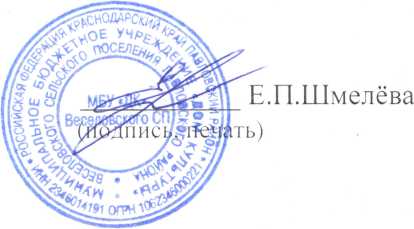                                        План работы МБУ «ДК» Веселовского СПс 06.05 – 12.05.  2019 года                                                                         План составила: Шмелёва Е.П.. Директор ДКДатавремя проведенияНазвание и форма мероприятияМесто проведенияКол-во присутствующих и участниковОтветственные06.05.9.00-12.00Рабочая поездка в станицу Павловскую (регион газ ,приобретение фурнитуры на костюмы и пр….) ст. Павловская1 челШмелёва Е.П.Директор ДК 9.00-12.00Методическая работа специалистов (работа со сценарным материалом, подготовка планов по работе учреждения в летний период, ,предоставление отчетов, ответы на письма)МБУ«ДК» Веселовского СП2 чел.Петрусенко И.Н.-зав.детским сектором ДКОбразцова И.Н.-руководитель клуба по интересам10.00-11.00.Установка декорации к праздничному концертусцена ДК2 челШмелёв В.Е.художник-декоратор13.00-14.30Репетиция  женской вокальной группы «Отрада»сцена ДК6 чел.Тарасенко Е.В. руководитель кружка14.3016.30Репетиции праздничного концерта к дню Победысцена ДК30 человек по графикуШмелёв С.В.-худ.рук. ДК16.30.17.00.Методическая работа ,работа с сайтомметодический  кабинет1 чел.Шмелёва Е.П.Директор ДК07.05.выходной день, в связи с Радоницей

выходной день, в связи с Радоницей

выходной день, в связи с Радоницей

выходной день, в связи с Радоницей

выходной день, в связи с Радоницей

08.05.9.00-12.00Методическая работа (подготовка запланированных мероприятий по плану, подборка музыкального, видео и аудио материала для мероприятий, заполнение журналовМБУ «ДК» Веселовского СП3 чел.Петрусенко И.Н.-зав.детским сектором ДКОбразцова И.Н.-руководитель клуба по интересам   12.00-   13.00.Наведение порядка у памятника погибшим в годы ВО войныцентр станицы6 чел.Образцова И.Н. руководитель клуба по интересам   13.00-   17.00..Репетиция праздничного концерта в дню Победызал ДК50 чел.по графикуШмелёв С.В. худ. руководитель ДК16.30- 17.00Методическая работа, работа с сайтом и пр…. Подготовка костюмов к концертной программетерритория учреждения2 чел.Шмелёва Е.П.Директор ДКВолодина Е.Т. художник-модельер.09.05.9.00.-    9.30Аудио трансляция о ветеранах ВО войны центр поселения-              Худ. рук. ДКШмелёв С.В.10.0010.30Митинг памятиПлощадь у памятника павшим700Шмелёва Е.П.Директор ДК10.30.-11.00.«Наследники Победы» - вальс победы и концерт воспитанников Детского сада фойэ ДК1200.          Худ. рук. ДК          Шмелёв С.В.11.00.-11.40.Смотр строя и песниплощадь ДК    1200           Шмелёва Е.П.           Директор ДК   12.00.-   13.00.12.00.-13.30.«Связь поколений»-встреча молодёжи со старшим поколением станицыТоварищеская встреча по   футболукомната детского секторастадион станицы    40    200Петрусенко И.Н.-зав.детским сектором ДК     Шишакова Е.С.    руководитель                     клуба по  интересам14.00.-18.00.«Песни Победы!»-аудиотрансляцияцентр станицы     -              Худ. рук. ДК            Шмелёв С.В.20.00.-21.30.«Нельзя забыть весенний этот день!»-концертная программазал ДК400             Совет ДК21.30.-23.00.Танцевальный вечерплощадь ДК    150    Шишакова Е.С.    руководитель                     клуба по  интересам10.05.12.20.-14.00.Рабочая поездка на орг. комитет по проведению инсталляции «На привале»    КФХ      «Барсук»    1           Шмелёва Е.П.           Директор ДК11.05.10.00.-16.00.Участие в инсталляции «На привале»КФХ «Барсук»4 чел.           Шмелёва Е.П.           Директор ДК12.05.                                                        выходной день                                                        выходной день                                                        выходной день                                                        выходной день                                                        выходной день